A 2021-2022-es tanévben zajlott kompetenciamérés eredményei iskolánkban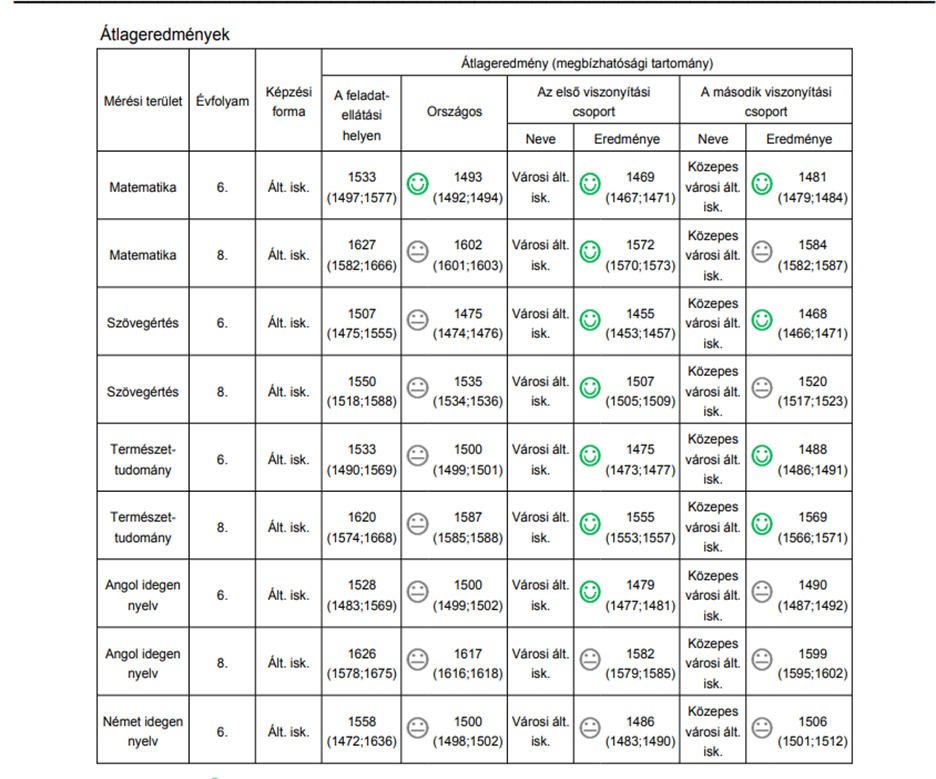 Adataink meghaladják az országos átlagot minden mérési területen. Az eltérés szórása: 9-40-ig. A városi iskolákkal, azonos településtípus átlagával történő összevetés igen kedvező eredményeket mutat iskolánkra nézve, a pozitív eltérés szórása:43-72 képességpont, ami már többségében releváns pozitív eltérést jelent = mérési területévfolyamW. S.eredményeországos átlageltérésvárosi isk. átlagaeltérésmatematika6.15331493+401469+648.16271602+251572+55szövegértés6.15071475+321455+528.15501535+151507+43term. tud.6.15331500+331475+588.16201587+331555+65angol6.15281500+281479+498.16261617+91582+44német6.15581500+581486+72